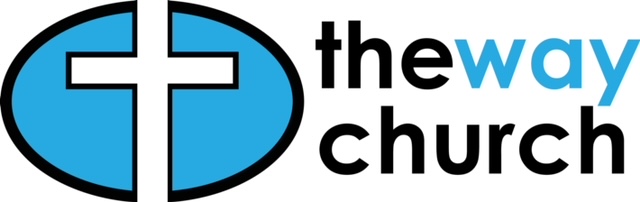 Read Proverbs 7:1-4.Read the following supporting scriptures:1 Kings 3:3-14Psalm 1:1-3Psalm 119:1-16 Fill in the blanks and meditate on each as you write it. 1         My son, _____ my words, And _______ my commands within you.2	_______ my commands and live,       And my law as the apple of your _______.3	________ them on your fingers;      ________ them on the tablet of your heart.4	Say to _________, “You are my sister,”      And call ___________ your nearest kin,Discuss what is meant by keep my words.How do you treasure something? What are some things you would say you treasure in your life? Specifically, regarding those things how does your behavior show you treasure them? To what does Solomon in verse 2 tie keeping commands? Discuss the phrase ‘the apple of your eye,’ what does it mean? What should be the apple of our eye? What is meant by binding them on your fingers? Discuss writing them on the tablet of your heart? What are you to write on the tablet of your heart? What is the importance of this?   What are you to say to wisdom? What are you to call understanding? How is wisdom different from knowledge? How is understanding different from knowledge? The title of the message this week is, A Marriage That Empowers Our Walk, i am referring to the marriage between keeping, treasuring, and writing the commands of the Lord on our heart and having wisdom and understanding that empowers our daily walk with the Lord Jesus Christ.  How important is the Word of God in your life? What do you base this answer on? If you were on trial for making the Word of God to important in your life, what evidence would the prosecuting attorney use for you to be deemed guilty as charged? Read 1 Kings 3:3-14. What did Solomon ask for, be very specific in your answer? Why did Solomon ask for such a thing? How did God respond? Read Psalm 1:1-3. Who will be blessed? Where does the blessed man find his delight? Define delight. Read Psalm 119:1-16 Who is blessed? How can a young man cleanse his way?What protects us from sin?What should come forth from your mouth?What should we meditate on?How should we deal with the word of God?Sermon Prep for the WeekJanuary 8-14, 2024ScriptureProverbs 7:1-4